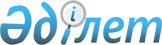 2023 жылы әскери міндеттілерді әскери жиындарға шақыру туралыҚазақстан Республикасы Ұлттық қауіпсіздік комитеті Төрағасының 2023 жылғы 13 маусымдағы № 518/қе бұйрығы. Қазақстан Республикасының Әділет министрлігінде 2023 жылғы 14 маусымда № 32790 болып тіркелді
      "Әскери қызмет және әскери қызметшілердің мәртебесі туралы" Қазақстан Республикасының Заңы 33-бабының 1) тармақшасына сәйкес БҰЙЫРАМЫН:
      1. 2023 жылы Қазақстан Республикасы Ұлттық қауіпсіздік комитеті Шекара қызметінің Алматы және Түркістан облыстары бойынша департаменттерінде әскери жиындардан өту үшін 150 әскери міндетті күнтізбелік 30 күн мерзімге шақырылсын.
      2. Қазақстан Республикасы Ұлттық қауіпсіздік комитетінің Шекара қызметі белгіленген тәртіппен:
      1) осы бұйрықты Қазақстан Республикасының Әділет министрлігінде мемлекеттік тіркеуді;
      2) осы бұйрықты Қазақстан Республикасы Ұлттық қауіпсіздік комитетінің интернет-ресурсына орналастыруды қамтамасыз етсін.
      3. Осы бұйрықтың орындалуын бақылау Қазақстан Республикасы Ұлттық қауіпсіздік комитеті Төрағасының орынбасары – Шекара қызметінің директоры генерал-майор Ерлан Ерғалиұлы Алдажұмановқа жүктелсін.
      4. Осы бұйрықпен Қазақстан Республикасы ұлттық қауіпсіздік органдарының қызметкерлері, әскери қызметшілері және жұмыскерлері таныстырылсын.
      5. Осы бұйрық алғашқы ресми жарияланған күнінен кейін күнтізбелік он күн өткен соң қолданысқа енгізіледі.
      "КЕЛІСІЛДІ"
      Қазақстан Республикасының
      Қорғаныс министрлігі
					© 2012. Қазақстан Республикасы Әділет министрлігінің «Қазақстан Республикасының Заңнама және құқықтық ақпарат институты» ШЖҚ РМК
				
      Қазақстан РеспубликасыҰлттық қауіпсіздіккомитетінің Төрағасы

Е. Сагимбаев
